تم عمل بيدج فيسبوك للموقع https://www.facebook.com/Tornado-ice-100274452296495وتم مراجعه جمييع الروابط فالموقع وفلتره الاكواد كلها بشكل دقيق والموقع اصبح ليس به اى مشكله http://tornadoiec.com/تم تعدل البياناتت  الخاصه بالعميلواضافه ايقونات بجانبها فاللغتيين وتم ربط صحفه الفيسبوك بالموقع ووضع ايقونه لها http://tornadoiec.com/contact.htmlhttp://tornadoiec.com/ar/contact.htmlوتم اضافه ميزه جديده هيا اضافه اختصار ل تتسهيل  فتح اى لينك بالموقع بدوسه بدلا من نسخ الرابط وكذالك في العنوان تتم اضافه الموقع على الخريطه بجوار كل عنوان لسهوله الوصول ولكن نحتاج اللى المواقع الجغرافي لكل عنووان بشكل اوضح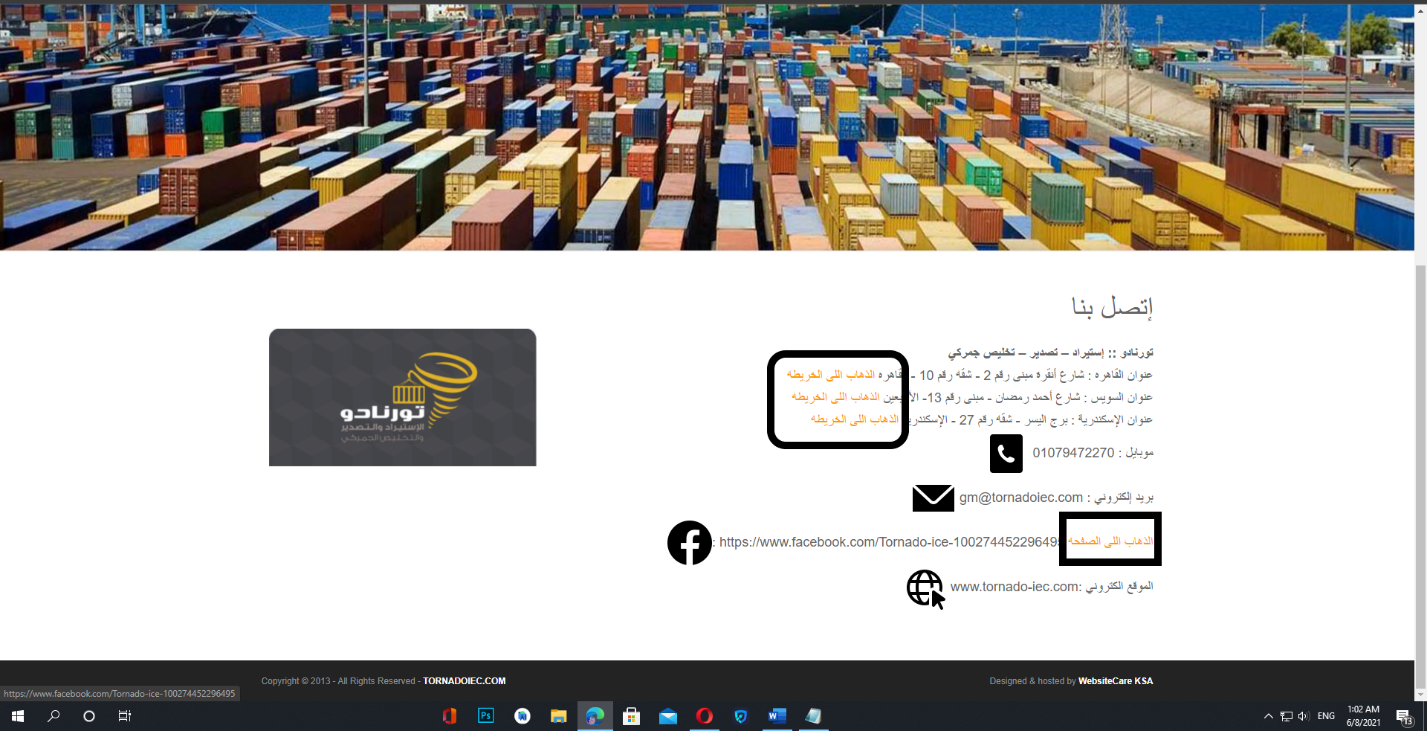 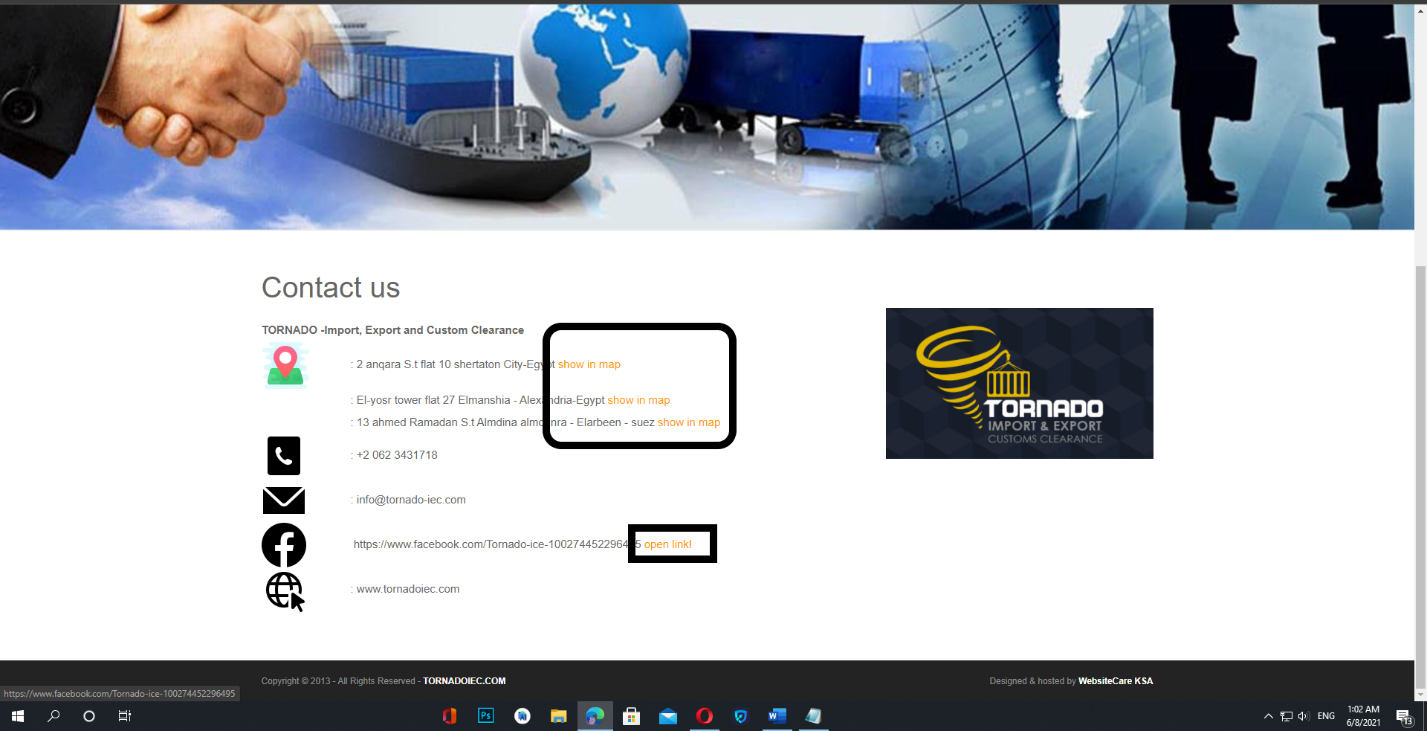 